da:                                   Associazione Nazionale Insegnanti e-Tutor, Ente accreditato per la formazione dal Ministero dell'Istruzione, dell'Università e d [sender+anitel.invionews.net@app.mymailer.it] per conto di Associazione Nazionale Insegnanti e-Tutor, Ente accreditato per la formazione dal Ministero dell'Istruzione, dell'Università e d [anitel@anitel.it]Inviato:                           venerdì 9 settembre 2016 00:47A:                                     CSIC8AN00X@istruzione.itOggetto:                         Offerta formativa ai sensi della Direttiva n.170 21/03/2016Alla gentile attenzione dei Dirigenti, degli Insegnanti e di tutto il personale scolasticoProposte di offerta formativa 2016-2017

In riferimento alle attività di aggiornamento o di qualificazione delle competenze professionali svolti da enti accreditati presso il MIUR ai sensi dell'art. 4 del DPCM 23 settembre 2015, ANITeL, associazione nazionale Insegnanti Tutor e-Learning e Animatori, pensando di fare cosa utile e gradita, è lieta di condividere le proprie proposte di offerta formativa relativa per il periodo ottobre 2016 – gennaio 2017. L’offerta è valida per tutti i docenti interessati (massimo 60).
ANITeL, associazione nazionale Insegnanti Tutor e-Learning e Animatori, nata nel 2004, rilascia attestati accreditati dal MIUR. Le ore attestate sono riconosciute nel monte ore di formazione obbligatoria. Il contributo all’associazione è deducibile dal bonus della formazione.  
Vi saremmo grati qualora voleste diffondere l’iniziativa in ALLEGATO al Collegio Docenti, a tutto il personale scolastico, ai referenti per la formazione, ai Tutor e agli Animatori Digitali.E' possibile stipulare apposita convenzione tra ANITeL, ente accreditato dal MIUR per la formazione e l'IstitutoCORSI DEL PRIMO QUADRIMESTRECorso 01/2017: Legislazione e normativa scolastica 
Migliorare la conoscenza del quadro legislativo e normativo, facilitare l’esercizio degli strumenti
di analisi critica delle fonti a supporto dell’attività scolastica. Il corso potrebbe essere utile anche per la preparazione al concorso da Dirigente Scolastico.

CORSO 02/2017 - Sperimentare gli EAS (Episodi di apprendimento situati).
Dalle Flipped agli EAS: la rivoluzione delle pratiche didattiche. Laboratorio di didattica capovolta. L’iniziativa è sostenuta dal Cremit, Centro di Ricerca sull’Educazione ai Media, all’Informazione e alla Tecnologia dell’Università Cattolica del S. Cuore di Milano diretto dal Prof. Pier Cesare Rivoltella.
QUARTA EDIZIONE

CORSO 03/2017 - Comics E Graphic Novel per Insegnare e Apprendere
Come migliorare la qualità e la creatività del proprio insegnamento e raggiungere nuovi e importanti risultati con i propri apprendenti tramite il worklow, le pratiche per impiegare il linguaggio e le tecniche dei Comics
Docente Autore: Prof. Alberto Pian, ricercatore in ambito didattico in campo internazionale, consulente presso il MIUR

Corso 04/2017: Uso di Moodle per costruire percorsi di e-learning
Laboratorio per imparare ad utilizzare Moodle in classe. Come fornire strumenti operativi per realizzare le lezioni utilizzando Moodle in modalità docente. Come superare la costrizione spazio temporale rispetto alla scuola reale, mettere in comunicazione la comunità di apprendimento, integrare la rete internet nella didattica come fonte inesauribile di contenuti e conoscenze.

CORSO 05/2017 - Progettazione Europea Erasmus+ Migliorare la conoscenza del programma Erasmus+ (azioni K1, K2)  per accrescere le opportunità di accesso ai finanziamenti europei, favorire la conoscenza degli strumenti di progettazione

PER SCARICARE  L'ALEGATO CON PREGHIERA DI DIFFUSIONE
http://bit.ly/2c6DbbI

MAGGIORI INFO:
http://www.anitel.it/fad
3397114535Se non desideri ricevere comunicazioni di questo tipo in futuro puoi disiscriverti cliccando qui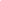 